1.pielikums Ogres novada pašvaldības 27.01.2022. iekšējiem noteikumiem Nr.2/2022 (protokols Nr.2; 31)Ogres novada jaunatnes iniciatīvu projektu konkursa “Jauniešu [ie]spēja” nolikumsPieteikuma veidlapa (2022.g.)Pirms projekta pieteikuma veidlapas aizpildīšanas, lūdzu, pieteikties Ogres novada Izglītības pārvaldes izsludinātajās mācībās “Jauniešu [ie]spēju laboratorija”. Saskaņā ar nolikumu, dalība konkursā noris divās kārtās:pirmajā kārtā Pretendents piedalās Ogres novada Izglītības pārvaldes rīkotās mācībās “Jauniešu [ie]spēju laboratorija”.otrajā kārtā Pretendents iesniedz aizpildītu projekta pieteikumu.Datorrakstā aizpildīta projekta pieteikuma veidlapa un tās pielikumi jāiesniedz:vienā oriģinālā eksemplārā papīra formātā Ogres novada Izglītības pārvaldē, (Ogrē, Brīvības ielā 11, 2. stāvā vai Brīvības ielā 15, ieeja no Upes prospekta puses)vai arī elektroniski, parakstītu ar drošu elektronisko parakstu, atsūtot uz Izglītības pārvaldes elektroniskā pasta adresi jaunatne@ogresnovads.lv, tematā norādot iesniedzamā projekta nosaukumu un apzīmējumu “Jauniešu [ie]spēja”. 1. Projekta iesniedzējsProjekta iesniedzēja vecuma grupa (norādīt atbilstošo)Projekta koordinators (kontaktpersona, kura uzņemas atbildību par projekta īstenošanu un finansiālajām  saistībām)Darba grupas dalībnieki (vismaz 3)(ja projekts paredz vairāku dalībnieku skaitu, par katru no tiem jāaizpilda sava tabula)*Dzīves apraksts (CV) var tikt pievienots kā pielikums projekta iesniegumam2. Informācija par projektu3. Nepieciešamie naudas līdzekļi un to avoti(maksimālais pašvaldības finansējuma apmērs, kas var tikt piešķirts vienam projektam:12-14 gadu vecuma grupā, projekta koordinators pilngadīga persona - 300 euro; 15-17 gadu vecuma grupā, projekta koordinators pilngadīga persona - 500 euro;18-25 gadu vecuma grupā, projekta koordinators pilngadīga persona - 700 euro.)4. Projekta laika plānsProjekts var tikt īstenots no līguma noslēgšanas brīža līdz 2022. gada 20. novembrim.Lūdzu, atzīmējiet atbilstošo periodu ar X. 5. Dzīves kvalitātes izmaiņas6. Pielikumi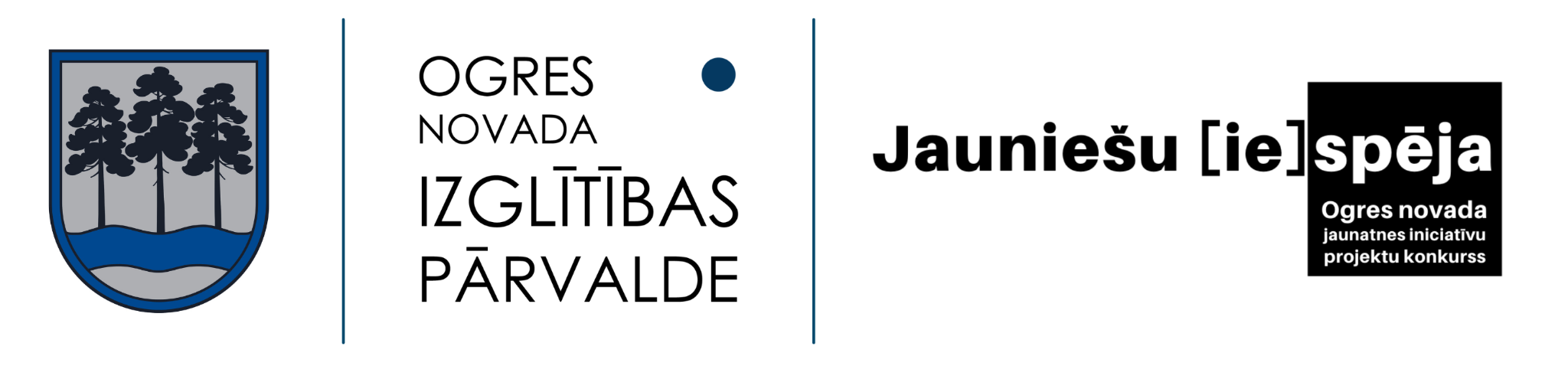 Ogres novada jaunatnes iniciatīvu projektu konkurss “Jauniešu [ie]spēja”Projekta numurs (aizpilda konkursa organizētāji)	JAUNIEŠU [IE]SPĒJA-2022- Projekta nosaukumsProjekts atbilst šādai vecuma grupai:(lūdzu, atzīmējiet ar “X” atbilstošo atbildi - darba grupas dalībnieku vairākumam jāpārstāv atzīmētā vecuma grupa. Projekta darba grupas Projekts atbilst 12-14 gadu vecuma grupai (pieejamais finansējums 300 euro)Projekts atbilst šādai vecuma grupai:(lūdzu, atzīmējiet ar “X” atbilstošo atbildi - darba grupas dalībnieku vairākumam jāpārstāv atzīmētā vecuma grupa. Projekta darba grupas Projekts atbilst 15-17 gadu vecuma grupai (pieejamais finansējums 500 euro)koordinatora vecums neietekmē projekta darba grupas vecuma posmu.)Projekts atbilst 18-25 gadu vecuma grupai (pieejamais finansējums 700 euro)Vārds, uzvārdsTālrunisE-pasta adresePilsēta / pagasts Deklarētās dzīves vietas adresePersonas kodsE-pasta adrese informācijas saņemšanai par iesniegtā projekta apstiprināšanu vai noraidīšanu:Vārds, uzvārdsPilsēta / pagasts Faktiskā adrese Dzimšanas datums (dd/mm/gggg)Kompetenču, pieredzes apraksts vai dzīves apraksts* Vārds, uzvārdsPilsēta / pagasts Faktiskā adrese Dzimšanas datums (dd/mm/gggg)Kompetenču, pieredzes apraksts vai dzīves apraksts* Vārds, uzvārdsPilsēta / pagasts Faktiskā adrese Dzimšanas datums (dd/mm/gggg)Kompetenču, pieredzes apraksts vai dzīves apraksts* Īss projekta iesniedzēju interešu un iepriekšējās pieredzes apraksts, motivācija īstenot projektuProjekta īstenošanas vieta/adreseProjekta īstenošanas laiksEsošās situācijas īss apraksts, projekta aktualitāteProjekta mērķis Projekta mērķa grupa, tās lielums 
(cik un kādi jaunieši piedalīsies projektā)Novitāte
(vai projekts ieviesīs kādus jauninājumus?)Projekta sasniedzamie kvalitatīvie (paredzamie sabiedrības ieguvumi) un kvantitatīvie (pasākumu skaits, dalībnieku skaits u.c.) rezultātiKā plānots informēt sabiedrību par projektā plānotajām aktivitātēm un rezultātiemKādu jauniešu problēmu projekts risināsProjekts atbilst šādai atbalstāmai aktivitātei:(lūdzu, atzīmējiet ar “X” atbilstošo atbildi)Jauniešu neformālās mācīšanās pasākumi un aktivitātesProjekts atbilst šādai atbalstāmai aktivitātei:(lūdzu, atzīmējiet ar “X” atbilstošo atbildi)Aktivitātes brīvā dabā un jauniešu brīvā laika lietderīga izmantošanaJauniešu informētība, līdzdalība sabiedrības dzīvē un/vai pašvaldības lēmumu pieņemšanas procesā Nodarbinātība, karjeras izglītība un jauniešu iesaiste brīvprātīgajā darbā Ogres novadāJauniešu sociālo riska grupu integrācijaVeselīga dzīvesveida veicināšanaVides aizsardzības pasākumi Ogres novadāRadoša pašizpausmeNovada attīstība, labiekārtošana un jauniešiem draudzīgas un atvērtas vides veidošana, novada tēla veidošana un popularizēšana jauniešu vidū novadā un valstī.Detalizēts darbības plāns / veicamo aktivitāšu apraksts(pasākumu programmas vai citus detalizētus aprakstus pievienot pielikumā)Darbības, ko plānots veikt pašu spēkiem / pašieguldījumsNr.Izmaksu veidsAprēķinsSumma EURFinansējuma avotsFinansējuma avotsNr.Izmaksu veidsAprēķinsSumma EURPašvaldība Cits (lūdzu, norādiet)KOPĀKOPĀKOPĀNr.Aktivitātes nosaukums, norises vietaIVVVIVIIVIIIIXXXIIecerētās situācijas īss apraksts. Ko projekta īstenošana dos novada iedzīvotājiem?Dokumenta veidsAtzīmējiet ar “X” atbilstošo atbildiAtzīmējiet ar “X” atbilstošo atbildiDokumenta veidsJāNēProjekta darba grupas dalībnieku un koordinatora dzīves apraksts (CV)Saskaņojums ar pasākumu norises vietas īpašnieku (ja attiecināms)Pasākumu un/vai aktivitāšu vadītāju dzīves apraksts (CV) Citi dokumenti vai ilustratīvais materiālsProjekta koordinatora  vārds, uzvārdsParakstsTālrunis: Tālrunis: Datums: Datums: 